Family Resources of New Orleans 817 N. Claiborne Ave.New Orleans, LA 70116504-822-85192018 Financial Fitness Training Schedule(Financial Fitness includes 6 hours of classroom and 6 hours of online participation)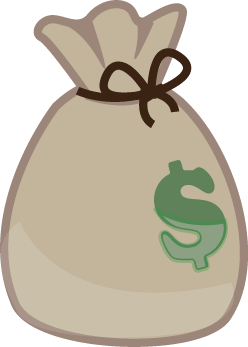 Tuesday 9:00 am- 3:00 pmMarch 20thJune 19thSeptember 18thDecember 4thRegistration is required. There is a fee, please contact 504-822-8519 to register. 